РЕШЕНИЕВ соответствии со статьей 31 Устава Петропавловск-Камчатского 
городского округа и статьей 84 Регламента Городской Думы Петропавловск-Камчатского городского округа Городская Дума Петропавловск-Камчатского городского округаРЕШИЛА:1. Утвердить следующую структуру аппарата Городской Думы Петропавловск-Камчатского городского округа (далее - аппарат Городской Думы):1.1 руководитель аппарата Городской Думы;1.2 заместители руководителя аппарата Городской Думы - начальники управлений;1.3 советники председателя Городской Думы;1.4 отдел бухгалтерского учета и отчетности аппарата Городской Думы;1.5 управление организационно-правового обеспечения работы аппарата Городской Думы:1.5.1 юридический отдел;1.5.2 отдел организационной и кадровой работы;1.6 управление информационного и общего обеспечения работы аппарата Городской Думы:1.6.1 информационный отдел;1.6.2 общий отдел;1.6.3 отдел по обеспечению деятельности органов и депутатских объединений Городской Думы.2. Признать утратившим силу решение Городской Думы Петропавловск-Камчатского городского округа от 28.12.2017 № 94-р «Об утверждении 
структуры аппарата Городской Думы Петропавловск-Камчатского городского округа».3. Настоящее решение вступает в силу с 15.10.2018.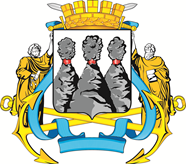 ГОРОДСКАЯ ДУМАПЕТРОПАВЛОВСК-КАМЧАТСКОГО ГОРОДСКОГО ОКРУГАот 11.07.2018 № 215-р11-я сессияг.Петропавловск-КамчатскийОб утверждении структуры аппарата Городской Думы Петропавловск-Камчатского городского округаПредседатель Городской Думы Петропавловск-Камчатского городского округа Г.В. Монахова